PLEASE SUBMIT THIS APPLICATION FORM IN A TYPED FORMATand also in SOFT COPY (word format)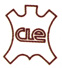 COUNCIL FOR LEATHER EXPORTSMosshoes / MOSPEL Fair, Moscow, Russia September 10-13, 2019APPLICATION FORM (MAIS)SIGNATURE	& NAME		:DESIGNATION			:DATE & SEAL			:Name of the Company PAN Card Number IEC Number - Mandatory Name of the Participants (Representative) with Passport Number Contact DetailsOffice Address :  Mobile No:Telephone No: Fax No            :Email              :Website          :Office Address :  Mobile No:Telephone No: Fax No            :Email              :Website          :Type of Company Limited / Proprietor Limited / Proprietor Membership No with the Council (Mandatory) HS Code of the products displaying in the Fair (product-wise)Annual Production Capacity (product-wise) Main Markets ( Name of countries to which exported)Products to be displayed in the MosShoes/MOSSPEL Fair in RussiaBrief History ( of your company with in 150 words) Passport details of representative attending the fair(details of additional representative(s) may be given in a separate sheet along with copy of the relevant pages of Passport indicating the details.)(Representative 1)Passport details of representative attending the fair(details of additional representative(s) may be given in a separate sheet along with copy of the relevant pages of Passport indicating the details.)(Representative 1)Passport details of representative attending the fair(details of additional representative(s) may be given in a separate sheet along with copy of the relevant pages of Passport indicating the details.)(Representative 1)Name (as in Passport)Name (as in Passport)DesignationDesignationDate of BirthDate of BirthPassport NumberPassport NumberDate of IssueDate of IssueDate of ExpiryDate of ExpiryPlace of IssuePlace of IssueDate of Departure and ArrivalDate of Departure and ArrivalHotel Stay with Address and contact DetailsHotel Stay with Address and contact Details(Representative 1)(Representative 1)Name (as in Passport)Name (as in Passport)DesignationDesignationDate of BirthDate of BirthPassport NumberPassport NumberDate of IssueDate of IssueDate of ExpiryDate of ExpiryPlace of IssuePlace of IssueDate of Departure and ArrivalDate of Departure and ArrivalHotel Stay with Address and contact DetailsHotel Stay with Address and contact Details